PillarDiscussion LeaderTopicTimeExpected Outcomes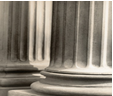 Faculty & StaffLeadersI have a sense of ownership.Facilitator reviews these Credo behaviors.Begin a discussion OR questions the group regarding the following ways of defining ownership.Ownership implies being responsible for taking care of something.  If I own a dog, I take responsibility for feeding, walking and grooming it.  I take responsibility for making sure the pup is gets checked, takes any medication, and wears a flea collar.  I am totally accountable for the pet I own. What behaviors demonstrate ownership of a house, or a business?  Examples:Keeps home/business clean and neat – inside and outsideMaintains a safe environment – inside and outsideUses the furnishings, equipment and supplies with care; maintains them in good working condition and for cleanlinessTakes care of problems as quickly and completely as possibleMakes timely repairs, using the appropriate and most cost-effective parts and supplies Guides people unfamiliar with locationMakes the location welcoming and comfortable In our work area, what does “ownership” behavior look like?  What are you doing consistently  to take ownership for our work area, our patients, each other: Brainstorm a list of at least 20 items; or let people write their individual list for 2-3 minutes then go around and each person offers an item.Ask individuals to act out [pantomime] one behavior each – i.e. picking up trash; neatly re-arranging a file/room/ desk/bench; escorting someone who is lost.What are you doing consistently as an individual moving throughout VUMC or your off campus site to take ownership?25 min.  total3 min.5 min.10 min.5-10 min.Understand and apply this Credo behavior to my role and work areaReview Credo Scoring for work area examples of these behaviors